ESPACE Tout le cours en vidéo : https://youtu.be/Wsv2pp5Ytx8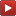 Partie 1 : Périmètres, aires et volumes (Rappels)Définitions, exemples et conversions Exemple de conversions d’unités : Vidéo https://youtu.be/nnXfRWe4WDELongueur2 352  = 2,352  Aire3,4  = 34 000  VolumeExemple : 53,9  = 53 900  = 53 900  Formules d’aires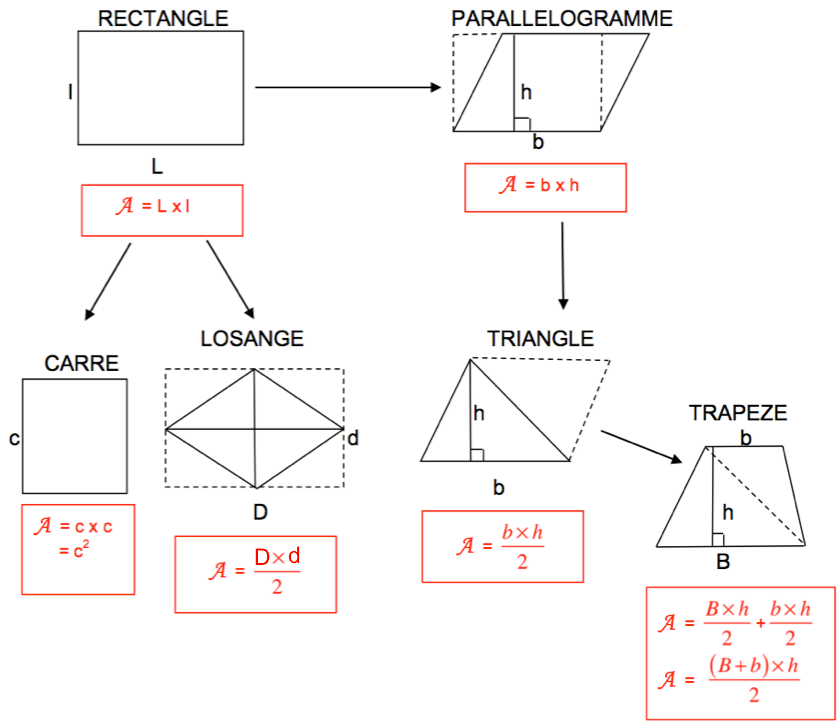 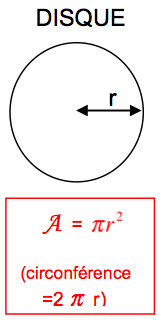 Formules de volume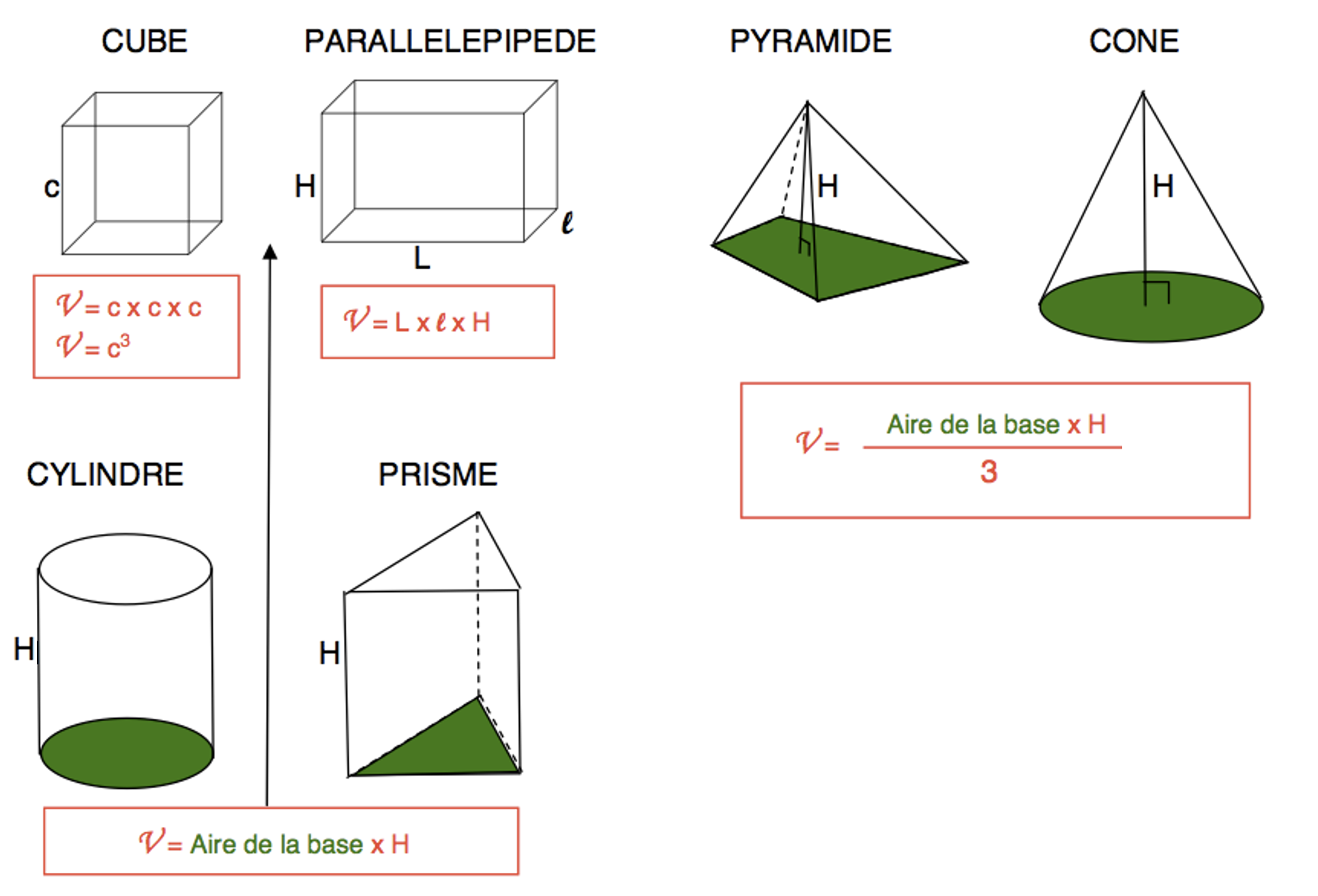 Méthode : Calculer des périmètres, des aires et des volumes Vidéo https://youtu.be/kMssaNRPXz8a) Calculer le périmètre et l’aire d’un disque de rayon 13 dm. Arrondir les résultats au centième.  b) Calculer le volume de la pyramide ci-contre tel que :    et  .La hauteur de la pyramide est de .Arrondi au centième de .Correctiona) cercle  disque  b) Aire de la base        Vpyramide         Partie 2 : Sphères et boules Vidéo https://youtu.be/YQF7CBY-uEk1) Définitions et exemplesRemarque : Le mot « Sphère » du grec « sphaira » (balle à jouer)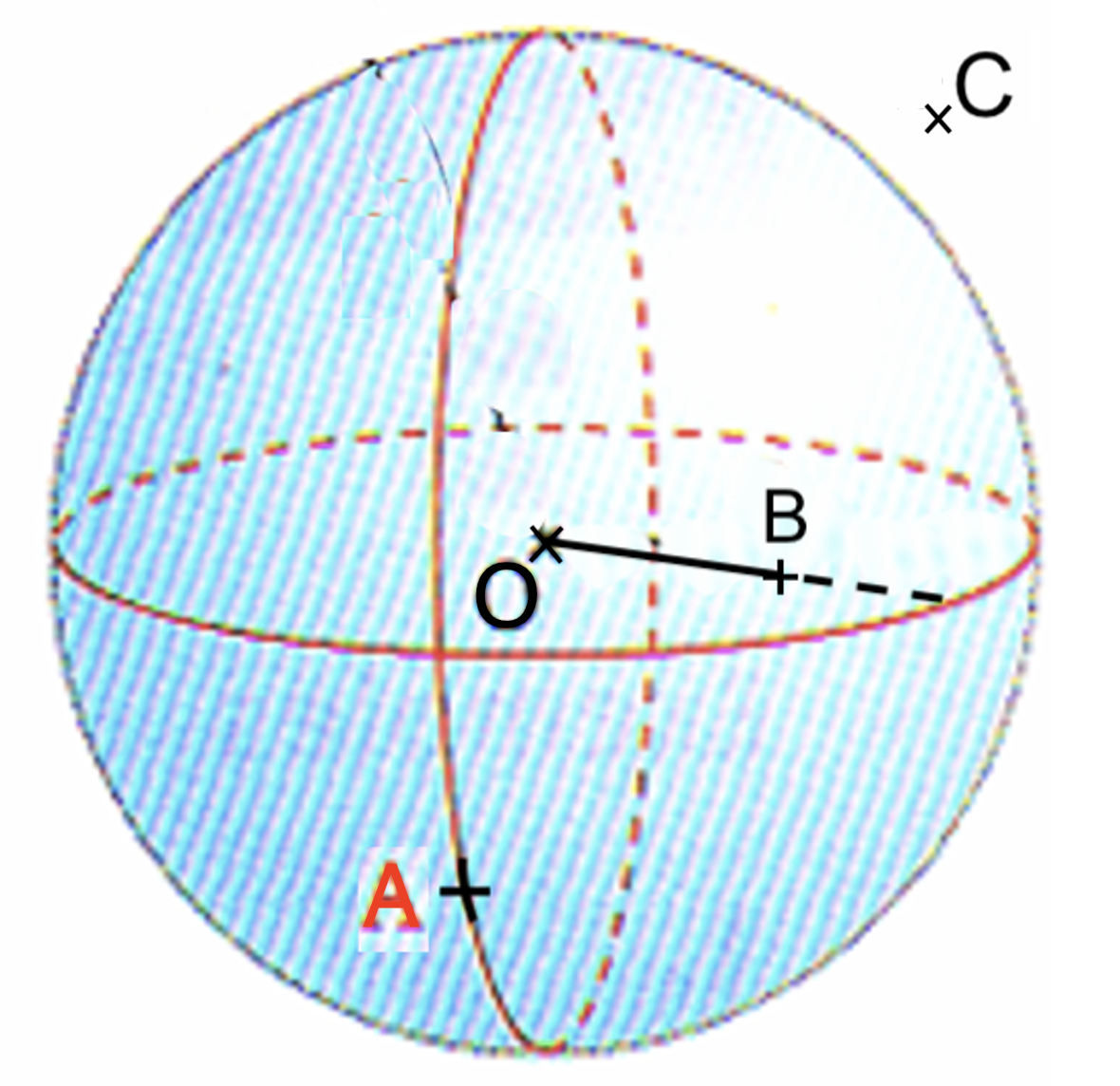 Exemple :Le point A est sur la sphère et sur la boule.Le point B n’est pas sur la sphère mais il est dans la boule.Le point C n’est ni sur la sphère ni dans la boule.2) Aire de la sphère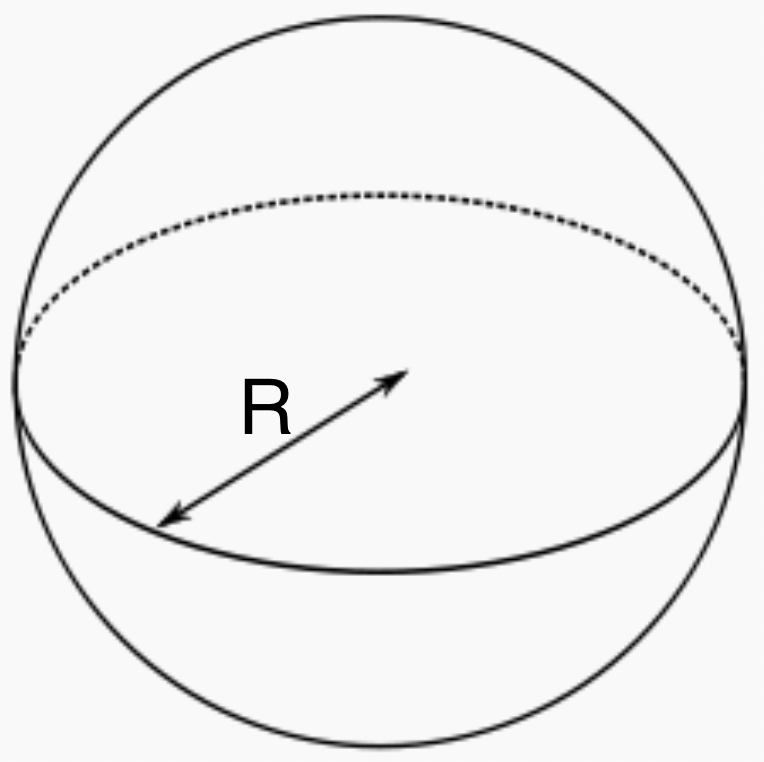 3) Volume de la bouleMéthode : Calculer l’aire d’une sphère et le volume d’une boule Vidéo https://youtu.be/YQF7CBY-uEkCalculer la surface et le volume de la Terre sachant que son rayon est environ égal à .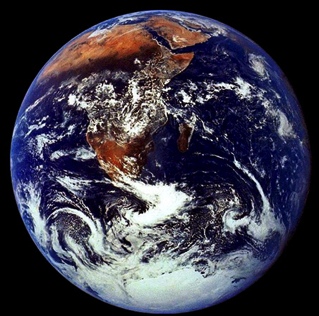 Correction4) Coordonnées géographiques Vidéo https://youtu.be/cNi_4U6tFWQExemple : Les coordonnées géographiques du point P sont :(50°E ; 40°N)          Longitude    Latitude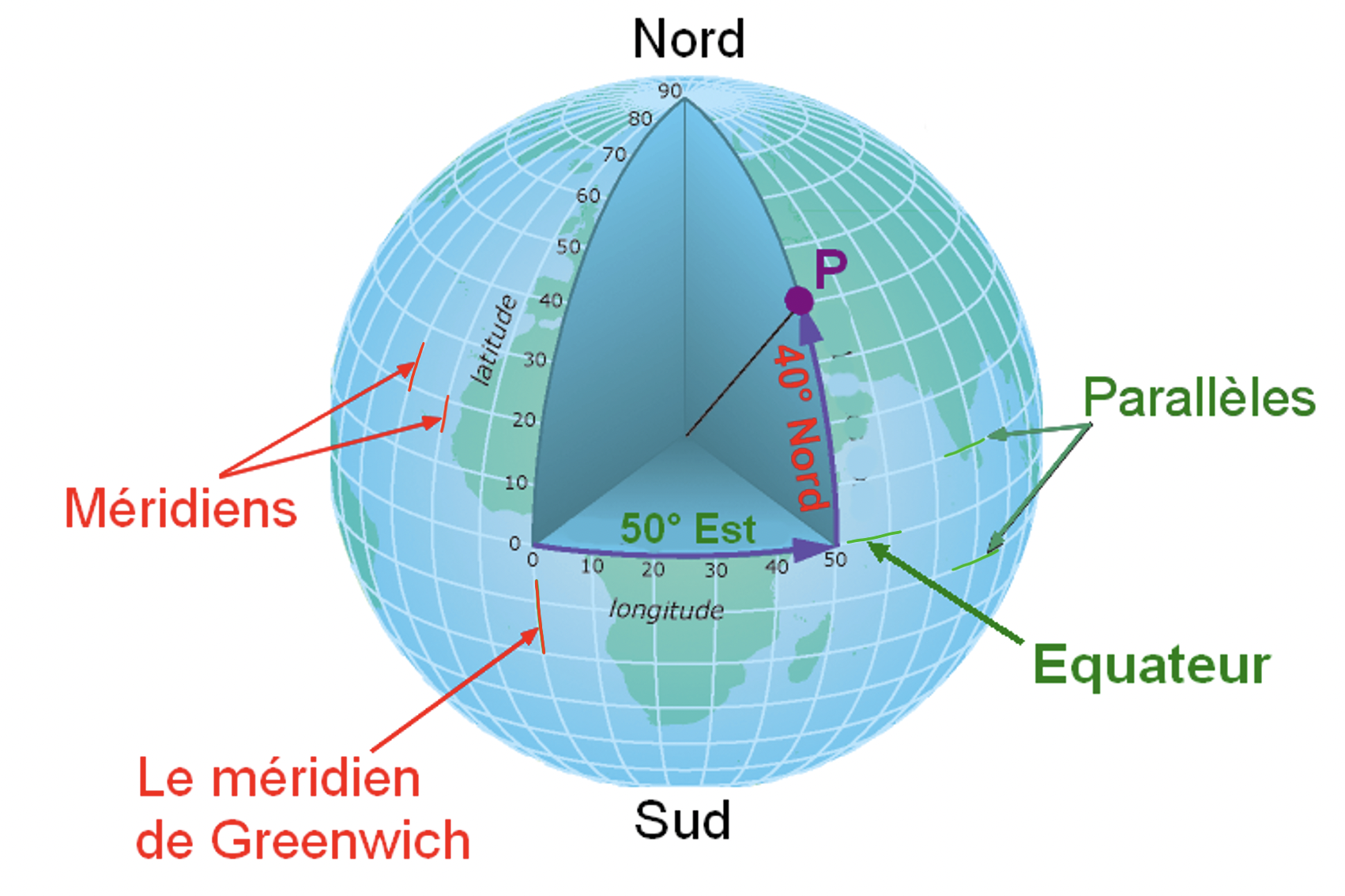 Partie 3 : Sections de solides par un planDessiner en vraie grandeur la section d'un solide : Vidéo https://youtu.be/hNj4ySy-NaUPropriétés : Pour un agrandissement ou une réduction de rapport ,- les longueurs sont multipliées par ,- les aires sont multipliées par ,- les volumes sont multipliés par .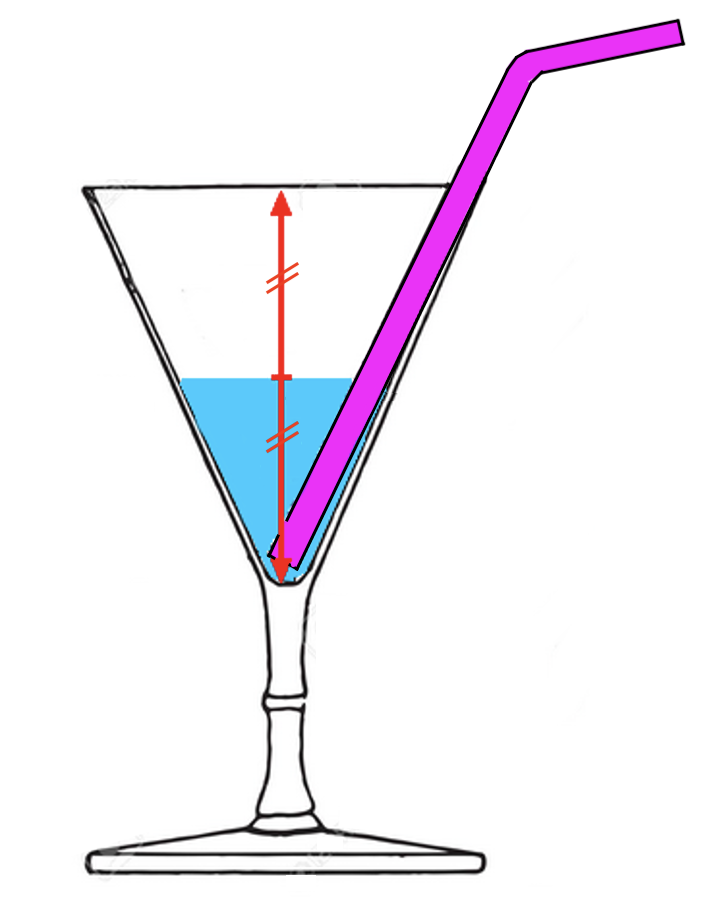 Exemple : Le verre de forme conique et de contenance de  est à moitié plein en hauteur.Le cône formé par le liquide versé est une réduction du verre.Le rapport de la réduction est :   Le volume de liquide est alors égal au volume du verre multiplié par , soit :Méthode : Calculer une longueur à l’aide d’une section d’un solide.  Vidéo https://youtu.be/NY75MafJJ3Y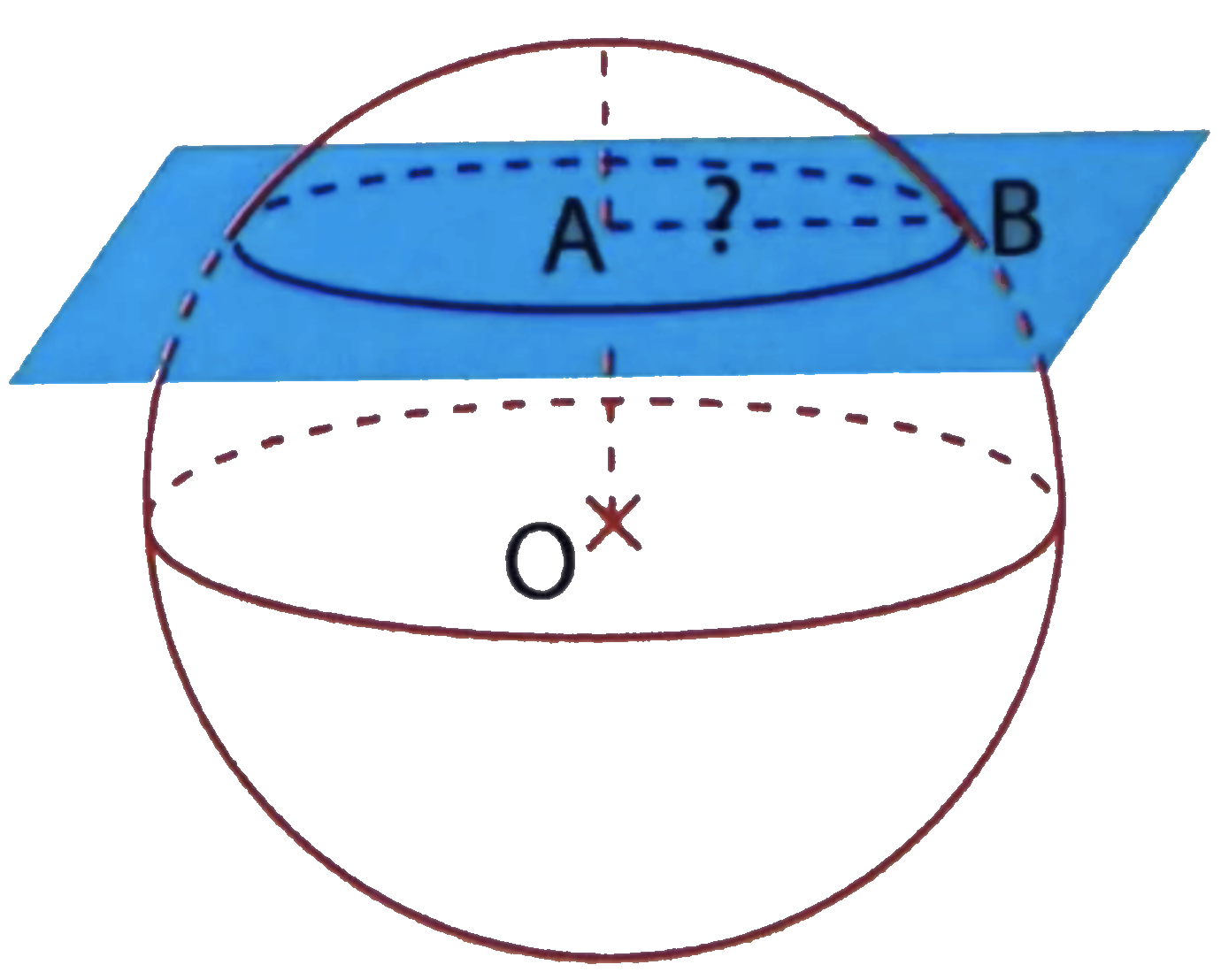 On a représenté la coupe par un plan de la sphère de centre  et de rayon .On obtient ainsi un cercle de centre et de rayon tel que :.On admet que est perpendiculaire à .Calculer le rayon  du cercle. Correction est perpendiculaire à , donc le triangle  est rectangle en .D’après le théorème de Pythagore, on a : Soit : . En effet est le rayon de la sphère.Soit encore :Le rayon du cercle est donc égale à .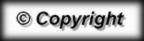 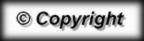 PérimètreAireVolumeLongueur du tour de la figure.Surface, intérieur d’une figure plane.Contenance, intérieur d’un solide.Exemple :Le périmètre de cet enclos est de .(20 + 15 + 20 + 15)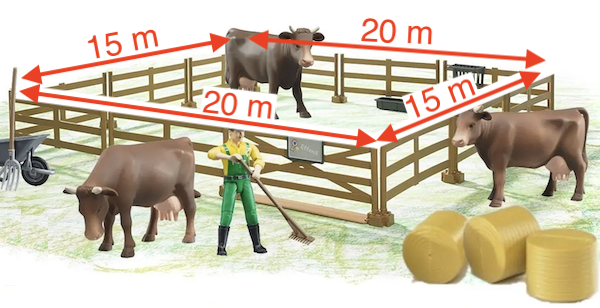 Exemple :La surface de ce terrain de foot est .(75 x 119)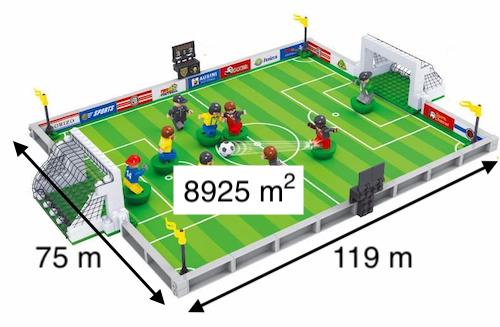 Exemple :La contenance de ce cube est de .(1  = 1 )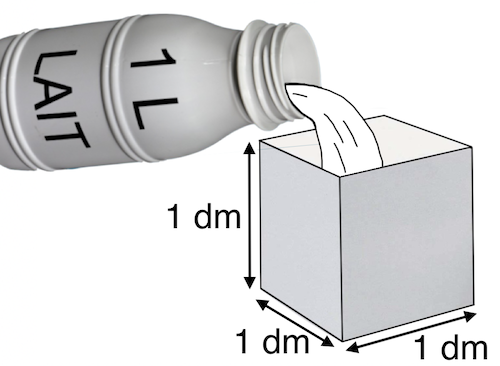      2     ,35     2     ,            3  ,   4         0   0         0  ,              5    3 , 9      0     0 ,    La sphèreLa bouleUne sphère de centre O est l’ensemble des points situés à la même distance de O. Cette distance s’appelle le rayon.Une boule de centre O est l’ensemble des points situés à l’intérieure de la sphère et sur la sphère. Exemple :Une bulle de savon : elle est vide.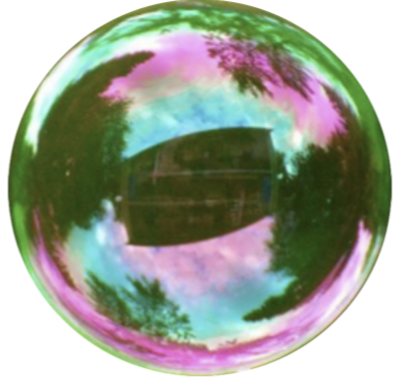 Exemple : Une boule de billard : elle est pleine.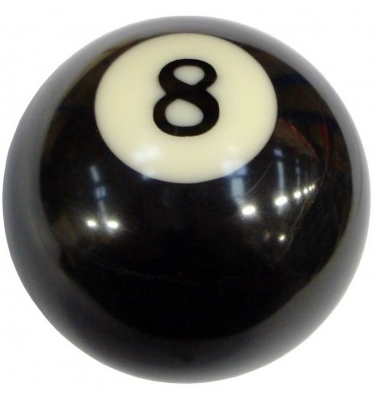 Avec une sphère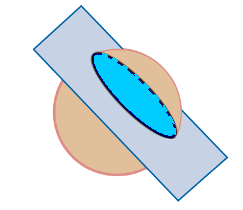 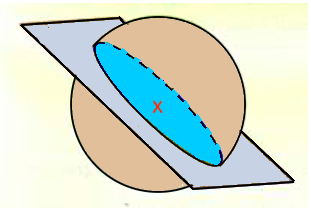 La section d’une sphère par un plan est un cercle.Avec un parallélépipède         Le plan est parallèle à la base                                      Le plan est perpendiculaire à la base.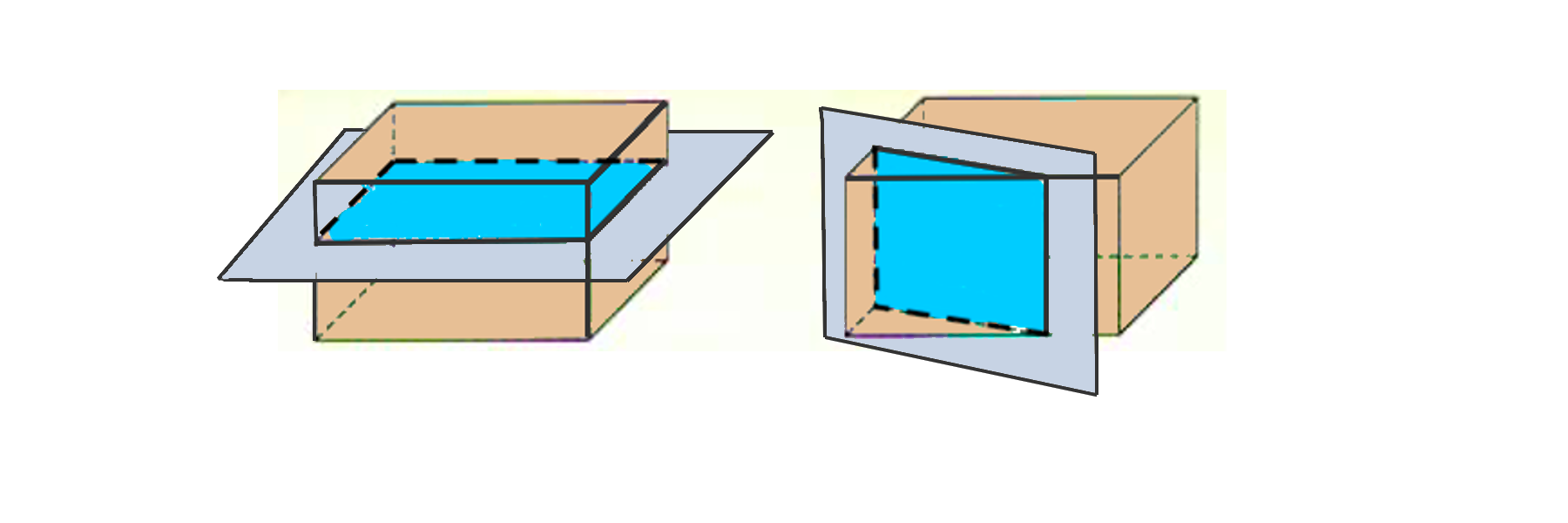          La section est un rectangle.                                        La section est un rectangle.Avec un cylindre        Le plan est parallèle à la base                                      Le plan est perpendiculaire à la base.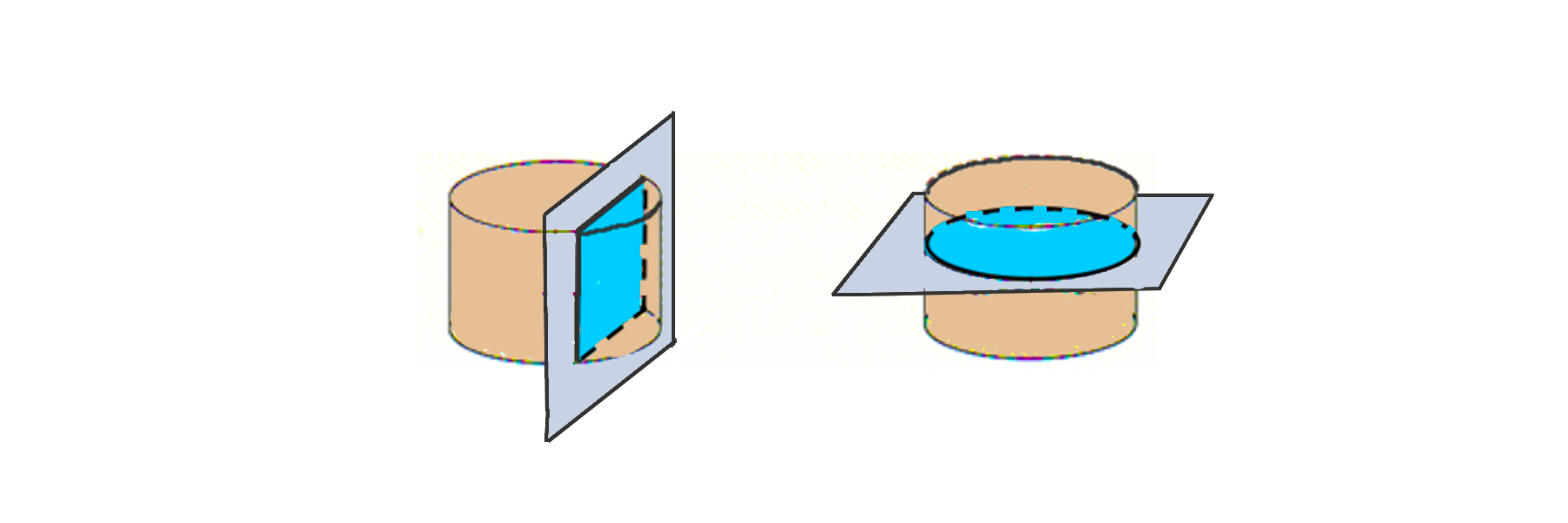         La section est un cercle.                                                     La section est un rectangle.Avec un cône ou une pyramide                                                          Le plan est parallèle à la base                       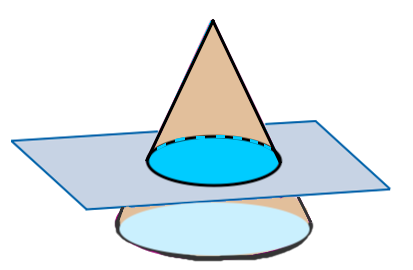 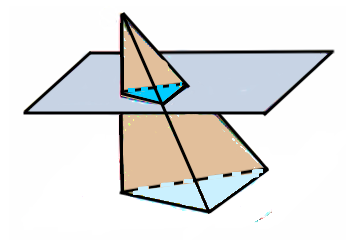 La section est la même figure que celle de la base mais réduite.